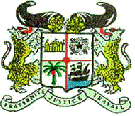 EXAMEN PERIODIQUE UNIVERSEL DE COSTA RITA
(Genève, le 14 mai 2019)------@------DECLARATION DU BENIN------@------            Monsieur le Président,La Délégation du Bénin souhaite une chaleureuse bienvenue à la délégation de Costa Rica, et la félicite pour la présentation de son troisième (3ème) rapport national.Elle note avec satisfaction que le pays a adopté, depuis son dernier passage à l’EPU, plusieurs réformes législatives et institutionnelles en faveur des droits de l’homme, notamment :la reconnaissance du caractère multi-ethnique et multiculturel du pays, en vue de garantir le respect de la diversité culturelle ; la réforme du Code de travail ;la mise en place d’un Plan national de développement et d’investissement public (2019-2022). En saluant les progrès réalisés par le Costa Rica, elle voudrait lui recommander de poursuivre ses actions et initiatives dans le domaine de la protection des personnes les plus vulnérables telles que les mères adolescentes autochtones. Enfin, elle souhaite plein succès au Costa Rica, à l’occasion de cet examen.Je vous remercie.